Расходомер-счетчик ультразвуковой ВЗЛЕТ МР УРСВ-5хх ц ИСПОЛНЕНИЕ ДЛЯ АЭС*Сведения о заказчике:Технические характеристики:Метрологические характеристики:Исполнение вторичного преобразователя УРСВ:По умолчанию:По заказу:Измерительный участокИУ-х11 (ПЭА Н-121 АТ до 170 градусов) DN: 80, 100, 150, 200, 250, 300, 350, 400, 500, 600, 700, 800, 900, 1000, 1200;ИУ-х11 (ПЭА Н-125 АТ до 200 градусов) DN: 200, 250, 300, 350, 400, 500, 600, 700, 800, 900;ИУ-х32 (ПЭА В-204 АТ, до 16 МПа)  DN: 10, 25, 40;ИУ-х12 (ПЭА В-118 АТ, до 2,5 МПа) DN: 32, 40;ИУ-х42 (ПЭА В-118 АТ, до 2,5 МПа) DN: 80, 100;ИУ-х12 (ПЭА В-204 АТ, до 16 МПа) DN: 50, 65, 80, 100, 150, 200, 250, 300, 350, 400, 500, 600, 700, 800, 900, 1000, 1200, 1400, 1600;ИУ-х42 (ПЭА В-204 АТ, до 16 МПа) DN: 150, 200, 250, 300, 350, 400, 500, 600, 700, 800, 900, 1000, 1200, 1400, 1600;Дополнительные устройства:                                                         ПЭА в ЗИП, кол-во пар:  Примечания:   При заполнении карты заказа в прямоугольнике выбранной позиции ставится знак Х,   значение параметра указывается в графе таблицы или прямоугольнике рядом с его наименованием. Ф.И.О.  принявшего заказ ______________________________________ тел._____________ Город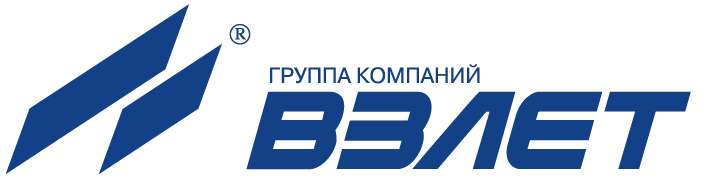 Россия, 198097, Санкт-Петербург, ул. Трефолева, 2БМ8-800-333-888-7mail@vzljot.ruwww.vzljot.ruПлательщикРоссия, 198097, Санкт-Петербург, ул. Трефолева, 2БМ8-800-333-888-7mail@vzljot.ruwww.vzljot.ruИНН / КПП  Россия, 198097, Санкт-Петербург, ул. Трефолева, 2БМ8-800-333-888-7mail@vzljot.ruwww.vzljot.ruПолучательРоссия, 198097, Санкт-Петербург, ул. Трефолева, 2БМ8-800-333-888-7mail@vzljot.ruwww.vzljot.ruРоссия, 198097, Санкт-Петербург, ул. Трефолева, 2БМ8-800-333-888-7mail@vzljot.ruwww.vzljot.ruРоссия, 198097, Санкт-Петербург, ул. Трефолева, 2БМ8-800-333-888-7mail@vzljot.ruwww.vzljot.ruРоссия, 198097, Санкт-Петербург, ул. Трефолева, 2БМ8-800-333-888-7mail@vzljot.ruwww.vzljot.ruтелефон, факсРоссия, 198097, Санкт-Петербург, ул. Трефолева, 2БМ8-800-333-888-7mail@vzljot.ruwww.vzljot.ruДоставкасамовывозХЖ/ДАВИАРоссия, 198097, Санкт-Петербург, ул. Трефолева, 2БМ8-800-333-888-7mail@vzljot.ruwww.vzljot.ruПеревозчикРоссия, 198097, Санкт-Петербург, ул. Трефолева, 2БМ8-800-333-888-7mail@vzljot.ruwww.vzljot.ruЗаявка №от «___»__________202   г.Дата готовности«___»____________202   г.класс безопасности 3Н                                                                             класс безопасности 4ННаименование конечного заказчика:Ориентировочная дата поставки:Общий код KKSКод KKS ПЭА (преобразователи электроакустические):Код KKS ВП (вторичный преобразователь):Код KKS ИУ (измерительный участок):Код KKS ИВП-24.24 (источник вторичного питания):Наименование Блока и Трубопровода АЭС по назначению:Категория трубопровода в соответствии с правилами или РД (класс безопасности по ОПБ 88/97): Материал трубопровода:Наружный диаметр трубопровода, мм:Толщина стенки, мм:Толщина стенки, мм:Толщина стенки, мм:Температура окружающей среды, °C:Климатическое исполнение прибора: Место установки ИУ или проточной части расходомера:   на воздухе                                                             в помещении           на воздухе                                                             в помещении           на воздухе                                                             в помещении           на воздухе                                                             в помещении           на воздухе                                                             в помещении           на воздухе                                                             в помещении           на воздухе                                                             в помещении           на воздухе                                                             в помещении        Категория сварных соединений:--------Наименование среды измерения:Концентрация, %:  Концентрация, %:  Концентрация, %:  Состав жидкости:   массовая доля примесей, %                   объемная доля газа, %:массовая доля примесей, %                   объемная доля газа, %:массовая доля примесей, %                   объемная доля газа, %:массовая доля примесей, %                   объемная доля газа, %:массовая доля примесей, %                   объемная доля газа, %:массовая доля примесей, %                   объемная доля газа, %:массовая доля примесей, %                   объемная доля газа, %:массовая доля примесей, %                   объемная доля газа, %:Температура измеряемой жидкости, °C:мин:макс:макс:макс:Давление, МПа:рабочее:испытательное:испытательное:испытательное:Расход жидкости, м3/ч:мин:макс:Требуемая погрешность измерения:Исполнение УРСВ510 ц(одноканальный)520 ц(двухканальный)522 ц(двухлучевой)544 ц(четырехлучевой)количество, 1 шт.токовые выходы в кол-ве:                  1Х  длина кабеля связи по заказу, м  длина кабеля связи по заказу, м  длина кабеля связи по заказу, м                                                                 2                                                                4источник вторичного питания, шт.:                               ИВП-24.24источник вторичного питания, шт.:                               ИВП-24.24источник вторичного питания, шт.:                               ИВП-24.241                    длина кабеля питания, м                    длина кабеля питания, м                    длина кабеля питания, мПомехозащищенное исполнение:Помехозащищенное исполнение:Помехозащищенное исполнение:Модуль по заказу:Модуль по заказу:универсальный (имп/част/логический)**EthernetДлина линии связи ПЭА-ВП, мДлина линии связи ПЭА-ВП, мДлина линии связи ПЭА-ВП, мDN, наружный диаметр,толщина стенки,  материалтрубопровода.DN, наружный диаметр,толщина стенки,  материалтрубопровода.Тип ИУ:-x11, -x12,  -x32, -x42МатериалИУ:Ст20/09Г2С/12X18H10TВварной, фланцованныйтип ПЭА Накладные: Н-121АТ; Н-125АТ;Врезные:В-204АТ (до 16 МПа); В-118АТ (до 2,5 МПа)DN ИУАрматураАрматураАрматураАрматураАрматураАрматураДавление,МПаDN, наружный диаметр,толщина стенки,  материалтрубопровода.DN, наружный диаметр,толщина стенки,  материалтрубопровода.Тип ИУ:-x11, -x12,  -x32, -x42МатериалИУ:Ст20/09Г2С/12X18H10TВварной, фланцованныйтип ПЭА Накладные: Н-121АТ; Н-125АТ;Врезные:В-204АТ (до 16 МПа); В-118АТ (до 2,5 МПа)DN ИУКомплект №1 для фланцованного ИУ(ответные фланцы с патрубками, крепеж, прокладки)Комплект №1 для фланцованного ИУ(ответные фланцы с патрубками, крепеж, прокладки)Комплект №1 для фланцованного ИУ(ответные фланцы с патрубками, крепеж, прокладки)Комплект №1 для фланцованного ИУ(ответные фланцы с патрубками, крепеж, прокладки)Комплект №1 для фланцованного ИУ(ответные фланцы с патрубками, крепеж, прокладки)Переходы на DN трубопроводаДавление,МПа  внутреннее антикоррозионное покрытие ИУ (DN от 80 и более)  внутреннее антикоррозионное покрытие ИУ (DN от 80 и более)  внутреннее антикоррозионное покрытие ИУ (DN от 80 и более)  внутреннее антикоррозионное покрытие ИУ (DN от 80 и более)  внутреннее антикоррозионное покрытие ИУ (DN от 80 и более)  внутреннее антикоррозионное покрытие ИУ (DN от 80 и более)  внутреннее антикоррозионное покрытие ИУ (DN от 80 и более)Наименование проектной организации, заполнившей исходные данные и ее адресНаименование проектной организации, заполнившей исходные данные и ее адресНаименование проектной организации, заполнившей исходные данные и ее адресНаименование проектной организации, заполнившей исходные данные и ее адресНаименование проектной организации, заполнившей исходные данные и ее адресВедущий технологОтдел КИП(фамилия и подпись)(телефон)